A COMISSÃO DE EXERCÍCIO PROFISSIONAL – CEP-CAU/SC, reunida ordinariamente no dia 23 de fevereiro de 2021, com participação virtual (à distância) dos (as) conselheiros (as), nos termos do item 4 da Deliberação Plenária nº 502, de 19 de junho de 2020, c/c o §3º do artigo 107 do Regimento Interno, no uso das competências que lhe conferem os artigos 91 e 95 do Regimento Interno do CAU/SC, após análise do assunto em epígrafe, eConsiderando o artigo 9º da Lei 12.378/2010, que dispõe sobre a faculdade do profissional que não estiver no exercício de suas atividades, a interrupção de seu registro profissional no CAU por tempo indeterminado; Considerando os parágrafos 2º e 3º do artigo 4º da Resolução 167 do CAU/BR que determinam: “(...)§ 2º O profissional com registro interrompido estará impedido de exercer atividades de Arquitetura e Urbanismo no Brasil e de usar o título de arquiteto(a) e urbanista para fins de exercício profissional. § 3º A violação do disposto no § 2º sujeitará o profissional a sanções legais e ético-disciplinares por infração às disposições da legislação de regulamentação da profissão e do Código de Ética e Disciplina do CAU/BR.” Considerando que o art. 95, VIII, “b”, do Regimento Interno do CAU/SC dispõe que:Art. 95. Para cumprir a finalidade de zelar pela orientação e fiscalização do exercício da Arquitetura e Urbanismo, competirá à Comissão de Exercício Profissional do CAU/SC, no âmbito de sua competência: (...) VIII - propor, apreciar e deliberar sobre questionamentos a atos já normatizados pelo CAU/BR referentes a: (...)b) alterações de registros profissionais;”Considerando o Art. 12, da Resolução CAU/BR nº 143/2017, bem como a Deliberação nº 001/2017 – CEP e CED - CAU/BR, que determinam os procedimentos que devem ser anotados para o encaminhamento da denúncia da CEP-CAU/UF para a CED-CAU/UF, quando do conhecimento do fato pela CEP-CAU/UF decorrer de atividade fiscalizatória realizada pelo CAU/UF;Considerando a Deliberação nº 98/2020- CEP – CAU/SC, bem como a súmula da 9ª Reunião Ordinária da CED/SC que determinam os procedimentos a seguir quando constatado o exercício das atividades de Arquitetura e Urbanismo e utilização do título de arquiteto(a) e urbanista para fins de exercício profissional durante a interrupção de registro, infringindo o disposto do § 2º do art. 4º da Resolução 167 do CAU/BR; Considerando as constatações de possíveis indícios de descumprimento dos normativos supracitados nas ações fiscalizatórias dos Profissionais Arquitetos e Urbanistas com registros interrompidos e encaminhadas nos protocolos nº 1248154/2021; 1227477/2021 e 1260748/2021;
Considerando que todas as deliberações de comissão devem ser encaminhadas à Presidência do CAU/SC, para verificação e encaminhamentos, conforme Regimento Interno do CAU/SC; DELIBERA:Encaminhar os protocolos 1248154/2021; 1227477/2021; 1260748/2021 para apreciação e providências cabíveis no âmbito da CED/SC;Encaminhar esta Deliberação à Presidência do CAU/SC para providências cabíveis.* Atesta a veracidade das informações nos termos do item 5.1. da Deliberação CD nº 28/2020 do CAU/SC e do item 5.1. da Deliberação Plenária nº 489/2020._________________________________________Larissa MilioliAssessora Especial da Presidência2ª REUNIÃO ORDINÁRIA DA CEP - CAU/SCFolha de Votação 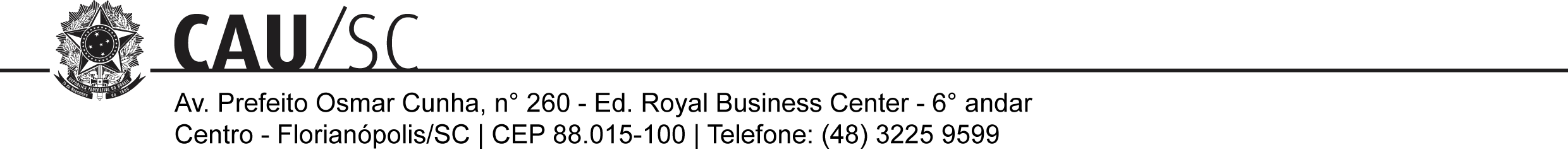 PROCESSO1248154/2021; 1227477/2021; 1260748/2021INTERESSADOGERFISC CAU/SCASSUNTOEncaminhamento de indício(s) de descumprimento da Res. 167 do CAU/BR para apreciação e providências cabíveis da Comissão de Ética e Disciplina do CAU/SC. DELIBERAÇÃO Nº 15/2021 – CEP-CAU/SCDELIBERAÇÃO Nº 15/2021 – CEP-CAU/SCConselheiro (representação)VotaçãoVotaçãoVotaçãoVotaçãoConselheiro (representação)SimNãoAbstAusênEliane De Queiroz Gomes Castro (Coordenador)XSilvana Maria HallXCamila Gonçalves AbadXDalana De Matos ViannaXJose Alberto GebaraXHistórico da votaçãoHistórico da votaçãoReunião: 2ª Reunião Ordinária de 2021.Reunião: 2ª Reunião Ordinária de 2021.Data: 23/02/2021Matéria em votação: Encaminhamento de indício(s) de descumprimento da Res. 167 do CAU/BR para apreciação e providências cabíveis da Comissão de Ética e Disciplina do CAU/SC.Data: 23/02/2021Matéria em votação: Encaminhamento de indício(s) de descumprimento da Res. 167 do CAU/BR para apreciação e providências cabíveis da Comissão de Ética e Disciplina do CAU/SC.Resultado da votação: Sim (05) Não (00) Abstenções (00) Ausências (00) Total (05)Resultado da votação: Sim (05) Não (00) Abstenções (00) Ausências (00) Total (05)Ocorrências: Não houve.Ocorrências: Não houve.Secretário da Reunião: Estefânia OliveiraPresidente da Reunião: Eliane De Queiroz Gomes Castro